Fogra PSO专家培训Fogra PSO – 符合ISO 12647国际标准认证 (2020年12月9日至12月11日•线上培训)PSO 是指 “Process Standard Offset”，是符合ISO 12647国际标准的一项认证。中国印刷科学技术研究院CAPT及印刷科技研究中心APTEC将于2020年12月9日至12月11日合作举办Fogra PSO专家培训，培训考试合格后将获得PSO专家证书。获证Fogra PSO专家可为印刷企业做Fogra PSO认证的现场评估。PSO着重从印前至印刷的整个工作流程，以及如何达到ISO 12647的品质控制要求，此培训针对具经验的专业人士，因此参加者必须具备印刷及色彩管理的知识，例如不会在此培训过程讲解有关印刷机的调控等，而是集中讲解如何执行正确的阶调曲线以及如何达到目标的实地色的工艺流程，包括色彩管理在认证过程的注意事项，以达到ISO 12647的标准。有关Fogra PSO专家：角色：参加者考试合格后可取得Fogra PSO专家资格，获证后可为中国之印刷厂进行Fogra PSO现场认证专家资格有效期：四年(可续证)在印刷公司任职之专家不可以为任何公司进行Fogra PSO 认证，他们只能提供相关认证培训服务任职印刷公司的专家，他/她所在的公司必须在四年资格期内获取Fogra PSO 认证，其他专家则必须在四年资格期内完成最少一次Fogra PSO认证以延续专家资格，否则他们均须再申请参加培训；考试合格后，每位合资格专家须向APTEC支付HK$7,000作为每四年资格期内的行政费用Fogra PSO专家证书由德国Fogra和香港APTEC联合发出有关Fogra PSO认证：主要针对胶印(offset printing)印刷厂，专家必须在印刷厂进行实地认证专家完成认证后，必须将所有档及印张寄往APTEC，APTEC将会检查所有档以确保齐全及无误，然后寄往Fogra进行审核，有关之审核均由Fogra及德国印刷协会（bvdm）共同完成，以及向合格之印刷厂发出证书Fogra PSO认可印刷商资格有效期：两年APTEC将会作为专家与Fogra之间的桥梁，为专家传达并翻译所有有关Fogra PSO认证的最新资讯Fogra PSO专家培训详情:内容：PSO认证程序及专家守则有关PSO (ISO 12647) 以及如何执行 PSO (ISO 12647)的内容：阶调增大 (TVI, Tone value increase)、色调扩展 (spread)、 实色控制 (solids)、套准 (register) 等 TVI的影响 CTP的标准化制版 光学测量 有关印前技术色彩管理标准光源档案预备及预检合约打样 报名方式:请填妥附件(第4～5页面)申请表，电邮/微信给中印院吴女士：wujingtu@keyin.cn, wechat ID: atuwjt申请经审核合符资格后，将会收到确认报名和缴费通知，并必须于2020年11月20日或之前缴付所有费用。Zoom 链接会在课程开始前一周内发送给参加者学费请支付到下述账户：银行：		工行公主坟支行户口名称：	中国印刷科学技术研究院有限公司账户号码：	0200004609089114256税号：		91110 00040 0007 33T除非主办方取消课程，否则所缴付学费一概不退回付款后请即通知中印院吴女士查询:Fogra PSO 专家培训 – 申请表** 截止报名日期: 13/11/2020（星期五）**申请者资料: (所有资料必须填写)从事印艺行业经验: 曾为其他公司提供培训 / 顾问/教学经验:如须国内增值税普票，请填写以下资料：查询:主办方：承办方：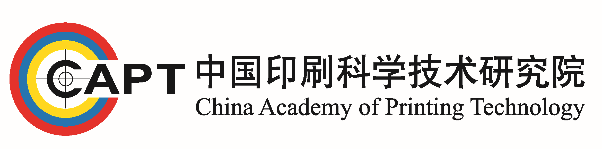 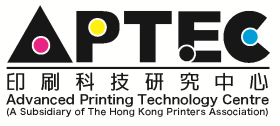 目标参加者：任何任职印刷相关行业之人士，包括顾问、器材供应商、印刷买家、印刷学校老师或专家、印刷公司从业员等报名要求：须具备色彩管理及印刷机设置和CTP器材的稳固知识和使用经验日期及时间:培训：9/12及10/12/2020 (星期三及四) 上午9:30 –下午6:00 及       11/12/2020 (星期五) 上午9:30 –11:30 （必须完成整个课程方可参加考试）考核：11/12/2019 (星期五) 下午2:00至4:00 培训导师:APTEC高级技术专家林冬南先生 (Fogra授权的PSO导师)林先生是中国首批Fogra PSO合作伙伴之一、ISO/TC130中国代表专家之一，亦获取多个专业资格，在印刷标准化、颜色管理、Fogra PSO范畴等具专业和丰富的实践和培训经验。上课方式：Zoom进行网上授课 （仅直播，不设回放）学员须自行下载Zoom软件/APP参加课程，开课前将会透过电邮/微信/whatsapp接收链接上课教材将单独快递给每位学员模式:理论及示范语言:普通话，辅以粤语及英文合格要求：考试成绩取得70%或以上为合格(取得50%或以上才获安排补考) 关于考核：考核为短答形式，学员必须熟知课程讲义中的内容，可以中文或英文答题，APTEC会将答案翻译为英文，所有考卷将会直接由德国Fogra进行评核培训费用:CNY18,000  ** 含内地税项，有中国增值税普通发票 截止报名日期:13/11/2020 (星期五)截止付款日期:20/11/2020 (星期五)报名/付款查询:中印院吴女士 86-13632644169 (wujingtu@keyin.cn, wechat ID:atuwjt)有关Fogra PSO专家培训、Fogra PSO认证详情咨询：APTEC甄小姐  852-3589 5025 (maviszhen@aptec.hkprinters.org, wechat ID: MayYan821)主办方：承办方：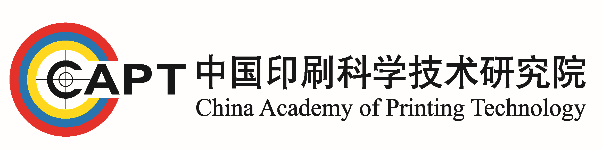 报名日期:申请者姓名: 先生　  女士/小姐 先生　  女士/小姐 先生　  女士/小姐 先生　  女士/小姐申请者姓名:(中文全名)(中文全名)(英文/拼音)：(英文/拼音)：职衔:(中文)(中文)(英文)(英文)公司名称:(中文)(中文)(中文)(中文)公司名称:(英文)(英文)(英文)(英文)公司地址:(中文)(中文)(中文)(中文)公司地址:(英文) (英文) (英文) (英文) 邮寄地址 :(用以收取课堂笔记及证书)城市（中国）:公司电话:公司电话:公司网址:手提电话:手提电话:电邮:微信号:微信号:年份/月份(由)    (至)年份/月份(由)    (至)公司名称职位及职务范围年份公司名称培训 / 顾问/ 教学服务内容单位名称纳税人识别号报名/付款查询:中印院吴女士 86-13632644169 (wujingtu@keyin.cn, wechat ID:atuwjt)有关Fogra PSO专家培训、Fogra PSO认证详情咨询：APTEC甄小姐  852-3589 5025 (maviszhen@aptec.hkprinters.org, wechat ID: MayYan821)